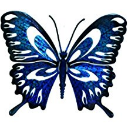 1421 N. Elm St. Suite 103｜Denton, TX 76201｜(469) 324-9835	                      emergingbutterflycounseling@gmail.com｜www.emergingbutterfly.net____________________________________________________________________________________________________________________________________Release of Information ConsentClient’s Name: _________________________________________________________________________Address: __________________________ 		City: ____________ State: __________ Zip: __________Phone: ___________________________		DOB: ____________________________I, __________________________________________, authorize Emerging Butterfly Counseling, PLLC  to:Send / Receive  (Please check one)  the following______ Academic testing results 		______ Psychological testing results______ Behavior programs 			______ Service plans______ Progress reports 			______ Summary reports______ Intelligence testing results 		______ Vocational testing results______ Medical reports 			______ Entire record, except progress notes______ Personality profiles 			______ Psychotherapy notes______ Psychological reports 			______ Others, specify ___________________________To / From Name: ______________________________________________________________________________Address: _____________________ 	City: ____________ State: __________ 	Zip: ________Phone:______________________________*A SEPARATE AUTHORIZATION, AS DEFINED BY HIPAA, IS REQUIRED FOR PSYCHOTHERAPY NOTES.The above information will be used for the following purposes:______ Planning appropriate treatment or program______ Continuing appropriate treatment or program______ Determining eligibility for benefits or program______ Case review 		______ Updating files______ Other (specify) ________________________________________________I understand that this information may be protected by Title 42 (Code of Federal Rules of Privacy of Individually Identifiable Health Information, Parts 160 and 164) and Title 45 (Federal Rules of Confidentiality of Alcohol and Drug Abuse Patient Records, Chapter 1, Part 2), plus applicable state laws. I further understand that the information disclosed to the recipient may not be protected under these  guidelines if they are not a health care provider covered by state or federal rules.I understand that this authorization is voluntary, and I may revoke this consent at any time by providing written notice, and after (some states very, usually 1 year) this consent automatically expires. I have been informed what information will be given, its purpose, and who will receive the information. I understand that I have a right to receive a copy of this authorization. I understand that I have a right to refuse to sign this authorization.Your relationship to client: ____Self 		____Parent/legal guardian 		____Legal representative 			     ____Other (describe) _______________________________If you are the legal guardian or representative appointed by the court for the client, please attach a copy of this authorization to receive this protected health information.Client’s Signature: _______________________________________________ Date ____/ _____/ ____Parent/guardians/personal representative (if applicable)Signature:________________________________________________ Date ____/ _____/ ____Witness (if client is unable to sign)Signature: ________________________________________________ Date ____/ _____/ ____